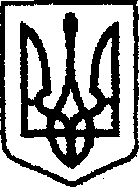 У К Р А Ї Н Ачернігівська обласна державна адміністраціяУПРАВЛІННЯ КАПІТАЛЬНОГО БУДІВНИЦТВАН А К А Звід 17.02.2020 р.                                 Чернігів                                №_32_Про затвердження плану заходів щодо запобігання та виявлення корупціїВідповідно до постанови Кабінету Міністрів України від 04.09.2013 № 706«Питання запобігання та виявлення корупції» та на виконання Антикорупційної програми обласної державної адміністрації на 2019-2020 роки, затвердженої розпорядженням голови обласної державної адміністрації від 02.04.2019 року №186наказую:1. ЗАТВЕРДИТИ план заходів щодо запобігання та виявлення корупції в Управлінні капітального будівництва Чернігівської обласної державної адміністрації згідно з додатком. 	2. ЗАБЕЗПЕЧИТИ  уповноваженій  особі  з  питань  запобігання та виявлення корупції в Управлінні капітального будівництва Чернігівської ОДА Васильченко І. безумовне виконання заходів, передбачених планом заходів, вчасно надавати обласній державній адміністрації інформацію про виконання плану заходів щодо запобігання та виявлення корупції в Управлінні. 3. Керівникам структурних підрозділів Управління контролювати виконання плану заходів.	4.    Контроль за виконанням наказу залишаю за собою. В.о. начальника                                                                     Наталія КОВАЛЬЧУКДодаток наказ начальника Управління 
капітального будівництва обласної державної адміністрації
17.02.2020 №_32_П Л А Нзаходів щодо запобігання та виявлення корупції в Управлінні капітального будівництва Чернігівської обласної державної адміністрації на 2020 рікУповноважена особа з питань запобіганнята виявлення корупції							     	І.ВАСИЛЬЧЕНКО№п/пЗміст заходуТермінвиконанняВідповідальнівиконавці12341Забезпечити своєчасне подання декларацій особами, уповноваженими на виконання функцій держави, та достовірність поданих ними відомостейДо 30Березня2020 рокуВідповідальна особа зпитань запобігання та виявлення корупціі2Надавати обласній державній адміністрації інформацію щодо виконання програми запобігання та протидії корупції в УправлінніЩопіврокуВідповідальна особа зпитань запобігання та виявлення корупціі3Забезпечити проведення аналізу практичної реалізації положень Закону України «Про доступ до публічної інформації» в частині безперешкодного доступу громадськості до ознайомлення з проектами нормативно-правових актів шляхом розміщення зазначених проектів на веб-сайті та веб-сторінці УправлінняПостійноВідповідальна особа зпитань запобігання та виявлення корупціі4Забезпечувати виконання правил етичної  поведінки державними службовцямиПостійноВідповідальна особа зпитань запобігання та виявлення корупцііКерівники структурних підрозділів5Проводити аналіз скарг і звернень фізичних  та юридичних осіб стосовно порушення вимог антикорупційного законодавстваПостійноВідповідальна особа зпитань запобігання та виявлення корупцііКерівники структурних підрозділів6Забезпечення можливості для внесення повідомлень про корупцію, зокрема через офіційний веб-сайт, заходи електронного та телефонного зв’язкуПостійноВідповідальна особа зпитань запобігання та виявлення корупціі7Провести підготовчу роботу до здійснення заходів із врегулювання конфлікту інтересів шляхом:-усунення особи від виконання завдань;-застосування зовнішнього контролю за виконанням завдання;-обмеження доступу особи до певної інформації;-перегляд обсягу службових повноважень особи;-переведення особи на іншу посадуУ разі необхідностіВідповідальна особа зпитань запобігання та виявлення корупцііКерівники структурних підрозділів8Здійснення систематичного спостереження за працівниками УправлінняПостійноВідповідальна особа зпитань запобігання та виявлення корупціі9Забезпечити, при наявності відповідного фінансування, підвищення кваліфікації державних службовців, відповідальних за запобігання корупційним проявам, в Інституті підвищення кваліфікації керівних кадрів Національної академії державного управління при Президентові УкраїниУпродовж рокуВідповідальна особа зпитань запобігання та виявлення корупцііВідділ з питань управління персоналом10Проведення за участі конкурсної комісії консультацій ддя кандидатів на зайняття посад державної служби з питань дотримання чинного законодавства (безпосередньо перед проведенням конкурсу)ПостійноВідповідальна особа зпитань запобігання та виявлення корупціі11Здійснення контролю за дотриманням працівниками антикорупційного законодавства у службових відносинах з фізичними особами та представниками юридичних осіб. Вжиття заходів щодо недопущення виникнення реального, потенційного конфлікту інтересівПостійноВідповідальна особа зпитань запобігання та виявлення корупціі12Проведення інформаційної кампанії з метоюознайомлення з вимогами законодавства щодо запобігання, виявлення та урегулювання конфлікту інтересівПротягом рокуВідповідальна особа зпитань запобігання та виявлення корупціі13Здійснення контролю за дотриманням працівниками обмежень і заборон, передбачених законодавством УкраїниПостійноВідповідальна особа зпитань запобігання та виявлення корупціі14Ознайомлення державних службовців із змінами в антикорупційному законодавствіПостійноВідповідальна особа зпитань запобігання та виявлення корупціі15У разі потреби, надання державним службовцям Управління роз'яснення із застосування         антикорупційного законодавстваПостійноВідповідальна особа зпитань запобігання та виявлення корупціі